Załącznik nr 6 do Regulaminu rekrutacji FORMULARZ DANYCH MONITORUJĄCYCH STATUS UCZESTNIKA PROJEKTU:Imię i nazwisko dziecka .......................................................................... ................................................. .................................................................................................MIEJSCOWOŚĆ I DATA CZYTELNY PODPIS RODZICA/OPIEKUNA PRAWNEGOOświadczam, że dziecko jest osobą z niepełnosprawnością̨ (należy dołączyć́ orzeczenie)
Za osoby niepełnosprawne uznaje się osoby niepełnosprawne w świetle przepisów ustawy z dnia 27 sierpnia 1997 r. o rehabilitacji zawodowej i społecznej oraz zatrudnieniu osób niepełnosprawnych (Dz. U. z 2011 r., Nr 127 poz. 721, z późn. zm.), a także osoby z zaburzeniami psychicznymi, o których mowa w ustawie z dnia 19 sierpnia 1994 r. o ochronie zdrowia psychicznego (Dz. U. z. 2011 r., Nr 231 poz. 1375), tj. osoby z odpowiednim orzeczeniem lub innym dokumentem poświadczającym stan zdrowia. 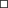 TAKNIE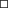 ODMOWA PODANIA DANYCHJest osobą przebywającą w gospodarstwie domowym bez osób pracujących Gospodarstwo domowe, w którym żaden członek nie pracuje, tj. wszyscy członkowie gospodarstwa domowego są albo bezrobotni albo bierni zawodowo w tym w gospodarstwie domowym z dziećmi pozostającymi na utrzymaniu Dzieci pozostające na utrzymaniu to osoby w wieku 0-17 lat oraz 18-24 lata, które są bierne zawodowo oraz mieszkają̨ z rodzicem.  TAK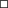  TAK TAK TAK NIE NIE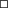 Jest osobą żyjącą w gospodarstwie składającym się̨ z jednej osoby dorosłej i dzieci pozostających na utrzymaniu (Osoba dorosła to osoba powyżej 18 lat)TAKTAKNIEJest imigrantem lub osobą obcego pochodzenia (Cudzoziemcy na stałe mieszkający w danym państwie, obywatele obcego pochodzenia. Osoby obcego pochodzenia to cudzoziemcy - każda osoba, która nie posiada polskiego obywatelstwa, bez względu na fakt posiadania lub nie obywatelstwa (obywatelstw) innych krajów lub osoba, której co najmniej jeden z rodziców urodził się̨ poza terenem Polski). TAKNIEODMOWA PODANIA DANYCHJest osobą przynależącą do mniejszości narodowej lub etnicznej (Zgodnie z prawem krajowym mniejszości narodowe to mniejszość́: białoruska, czeska, litewska, niemiecka, ormiańska, rosyjska, słowacka, ukraińska, żydowska. Mniejszości etniczne: karaimska, łemkowska, romska, tatarska).TAKNIEODMOWA PODANIA DANYCHJest osobą bezdomną lub jest dotknięte wykluczeniem z dostępu do mieszkań́
1. Bezdomność́ i wykluczenie mieszkaniowe definiowane są̨ zgodnie z Europejską typologią bezdomności i wykluczenia mieszkaniowego ETHOS, w której wskazuje się̨ okoliczności zżycia w bezdomności lub ekstremalne formy wykluczenia mieszkaniowego: 1.Bez dachu nad głową (osoby żyjące w surowych i alarmujących warunkach)
2.Bez miejsca zamieszkania (osoby przebywające w schroniskach dla bezdomnych, w schroniskach dla kobiet, schroniskach dla migrantów, osoby opuszczające instytucje penitencjarne/karne/szpitale, instytucje opiekuńcze, osoby otrzymujące długookresowe wsparcie z powodu bezdomności - specjalistyczne zakwaterowanie wspierane)
3. Niezabezpieczone zakwaterowanie (osoby posiadające niepewny najem z nakazem eksmisji, osoby zagrożone przemocą̨)
4. Nieodpowiednie warunki mieszkaniowe (konstrukcje tymczasowe, mieszkania substandardowe - lokale nienadające się do na mieszkania wg standardu krajowego, skrajne przeludnienie). TAKTAKNIEJest osobą w innej niekorzystnej sytuacji społecznej (innej niż̇ wymienione powyżej)
Wskaźnik dotyczy cech powodujących niekorzystną sytuację społeczną, np. jestem zagrożony/a wykluczeniem społecznym, posiadam wykształcenie poniżej podstawowego, byłem/am więźniem, narkomanem itp. TAKNIEODMOWA PODANIA DANYCH